§689.  Violation and remediesThis section governs the enforcement of this subchapter.  [PL 1989, c. 536, §§1, 2 (NEW); PL 1989, c. 604, §§2, 3 (AFF).]1.  Remedies.  Any employer who violates this subchapter is liable to any employee subjected to discipline or discharge based on that violation for:A.  An amount equal to 3 times any lost wages;  [PL 1989, c. 536, §§1, 2 (NEW); PL 1989, c. 604, §§2, 3 (AFF).]B.  Reinstatement of the employee to the employee's job with full benefits;  [PL 1989, c. 536, §§1, 2 (NEW); PL 1989, c. 604, §§2, 3 (AFF).]C.  Court costs; and  [PL 1989, c. 536, §§1, 2 (NEW); PL 1989, c. 604, §§2, 3 (AFF).]D.  Reasonable attorney's fees, as set by the court.  [PL 1989, c. 536, §§1, 2 (NEW); PL 1989, c. 604, §§2, 3 (AFF).][PL 1989, c. 536, §§1, 2 (NEW); PL 1989, c. 604, §§2, 3 (AFF).]2.  Breach of confidentiality.  In addition to the liability imposed under subsection 1, any person who violates section 684, subsection 4, paragraph C, or section 685, subsection 3:A.  For the first offense, is subject to a civil penalty not to exceed $1,000, payable to the affected employee, to be recovered in a civil action; and  [PL 1989, c. 536, §§1, 2 (NEW); PL 1989, c. 604, §§2, 3 (AFF).]B.  For any subsequent offense, is subject to a civil penalty of $2,000, payable to the affected employee, to be recovered in a civil action.  [PL 1989, c. 536, §§1, 2 (NEW); PL 1989, c. 604, §§2, 3 (AFF).][PL 1989, c. 536, §§1, 2 (NEW); PL 1989, c. 604, §§2, 3 (AFF).]3.  Harassment.  In addition to the liability imposed under subsection 1, any employer who requires or repeatedly attempts to require an employee or applicant to submit to a substance use test under conditions that would not justify the test under this subchapter or who without substantial justification repeatedly requires an employee to submit to a substance use test under section 684, subsection 3:A.  Is subject to a civil penalty not to exceed $1,000, payable to the affected employee, to be recovered in a civil action; and  [PL 1989, c. 536, §§1, 2 (NEW); PL 1989, c. 604, §§2, 3 (AFF).]B.  For any subsequent offense against the same employee, is subject to a civil penalty of $2,000, payable to the affected employee, to be recovered in a civil action.  [PL 1989, c. 536, §§1, 2 (NEW); PL 1989, c. 604, §§2, 3 (AFF).][PL 2017, c. 407, Pt. A, §112 (AMD).]4.  Enforcement.  The Department of Labor or the affected employee or employees may enforce this subchapter.  The department may:A.  Collect the judgment on behalf of the employee or employees; and  [PL 1989, c. 536, §§1, 2 (NEW); PL 1989, c. 604, §§2, 3 (AFF).]B.  Supervise the payment of the judgment and the reinstatement of the employee or employees.  [PL 1989, c. 536, §§1, 2 (NEW); PL 1989, c. 604, §§2, 3 (AFF).][PL 1989, c. 536, §§1, 2 (NEW); PL 1989, c. 604, §§2, 3 (AFF).]SECTION HISTORYPL 1989, c. 536, §§1,2 (NEW). PL 1989, c. 604, §§2,3 (AMD). PL 2017, c. 407, Pt. A, §112 (AMD). The State of Maine claims a copyright in its codified statutes. If you intend to republish this material, we require that you include the following disclaimer in your publication:All copyrights and other rights to statutory text are reserved by the State of Maine. The text included in this publication reflects changes made through the First Regular and First Special Session of the 131st Maine Legislature and is current through November 1. 2023
                    . The text is subject to change without notice. It is a version that has not been officially certified by the Secretary of State. Refer to the Maine Revised Statutes Annotated and supplements for certified text.
                The Office of the Revisor of Statutes also requests that you send us one copy of any statutory publication you may produce. Our goal is not to restrict publishing activity, but to keep track of who is publishing what, to identify any needless duplication and to preserve the State's copyright rights.PLEASE NOTE: The Revisor's Office cannot perform research for or provide legal advice or interpretation of Maine law to the public. If you need legal assistance, please contact a qualified attorney.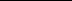 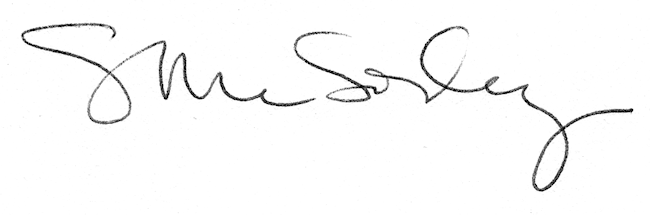 